SIMPOSIO “TRANSFERENCIA DE CONOCIMIENTO EN TECNOLOGÍAS DE LA INFORMACIÓN”Publicaciones seriadas sobre desarrollo comunitario en América Latina y el Caribe. Diseño de la revista Intervención ComunitariaSerials on community development in Latin America and the Caribbean. Design of the Community Intervention journalLuis Ernesto Paz Enrique1, Nadya Judafeet Jalil Vélez2, Eduardo Alejandro Hernández Alfonso31-Luis Ernesto Paz Enrique. Universidad Nacional Autónoma de México, México. E-mail: luisernestopazenrique@gmail.com 2- Nadya Judafeet Jalil Vélez. Universidad Técnica de Manabí, Ecuador. E-mail: njalil@utm.edu.ec 2- Eduardo Alejandro Hernández Alfonso. Universidad Nacional Autónoma de México, México. E-mail: eahernández1990@gmail.com Resumen: las revistas científicas constituyen instancias que contribuyen a la institucionalización y consolidación de campos científicos particulares. El campo científico de los estudios sociales sobre el desarrollo comunitario en América Latina y el Caribe cuenta con pocas publicaciones seriadas abiertas a la aceptación y el diálogo entre paradigmas dominantes y emergentes. Se propusieron como objetivos del estudio: 1) examinar las publicaciones seriadas y científicas sobre el campo de los estudios sociales acerca del desarrollo comunitario en América Latina y el Caribe y 2) diseñar la revista Intervención Comunitaria para socializar estudios del campo. Para la obtención de resultados se utilizaron los métodos en el nivel teórico: analítico – sintético, histórico – lógico y sistémico – estructural; en el nivel empírico se empleó el análisis documental y la modelación. Se identificaron las características de las políticas científicas y principales publicaciones en América Latina y el Caribe sobre estudios sociales comunitarios. Se diseñó la revista Intervención Comunitaria y su arquitectura de información a partir del uso del sistema automatizado de gestión editorial Open Journal Systems. Se concluyó que el campo científico de los estudios sociales acerca del desarrollo comunitario en la Región está poco consolidado, aspecto que se evidencia en la poca presencia de revistas especializadas. Las revistas más productivas favorecieron paradigmas dominantes de la ciencia, como alternativa el diseño de la revista Intervención Comunitaria permitirá favorecer la socialización de estudios correspondientes a  paradigmas emergentes.Abstract: scientific journals are instances that contribute to the institutionalization and consolidation of particular scientific fields. The scientific field of social studies on community development in Latin America and the Caribbean has few serials open to acceptance and dialogue between dominant and emerging paradigms. The objectives of the study were: 1) to examine serial and scientific publications on the field of social studies about community development in Latin America and the Caribbean and 2) to design the Community Intervention journal to socialize field studies. To obtain results, the methods were used at the theoretical level: analytical - synthetic, historical - logical and systemic - structural; At the empirical level, documentary analysis and modeling were used. The characteristics of the scientific policies and main publications in Latin America and the Caribbean on community social studies were identified. The Community Intervention magazine and its information architecture were designed based on the use of the automated publishing management system Open Journal Systems. It was concluded that the scientific field of social studies on community development in the Region is poorly consolidated, an aspect that is evidenced in the limited presence of specialized journals. The most productive journals favored dominant paradigms of science, as an alternative, the design of the Community Intervention journal will allow for the socialization of studies corresponding to emerging paradigms.Palabras Clave: revista científica; publicaciones seriadas; campo científico; desarrollo comunitario; América Latina y el Caribe.Keywords: scientific journal; serial publications; scientific field; community development; Latin America and the Caribbean.1. IntroducciónEl estudio del campo científico de los estudios sociales sobre el desarrollo comunitario en América Latina y el Caribe (ALC) tiene un carácter interdisciplinar y transdiscipinar (Riera, Paz, y Hernández, 2018). Se trata de un campo cuya conformación parte varias áreas del conocimiento con diversidad de tradiciones teóricas y epistemológicas. En el campo científico se evidencian múltiples contradicciones que atentan contra su desarrollo. Por una parte el campo responde a la lógica de la competencia, poniendo en desventaja a paradigmas científicos emergentes. La Región construye la ciencia desde criterios occidentales y se siguen los criterios de calidad científica impuesta por las políticas de ciencia y tecnología de las bases de datos de corriente principal, no contando con indicadores propios de calidad y desvalorizando la ciencia producida y socializada en las revistas de contextos nacionales.Lo anterior constituye un reto para los paradigmas científicos emergentes en torno al desarrollo comunitario cuya publicación se dificulta por la dinámica de cierre de los campos. La poca presencia de revistas especializadas con un nivel de calidad alto y la falta de líneas, redes y asociaciones profesionales son reflejo de políticas científicas que no favorecen los estudios comunitarios. Los investigadores que luchan contra estos paradigmas, no cuentan con muchos aliados y terminan publicado sus resultados en revistas poco visibles u otros medios como libros y monografías. Lo anterior ha dado lugar en América Latina y el Caribe a la perspectiva de la ciencia perdida.A partir de lo anterior se hace necesario el diseño de revistas que tributen a los estudios sociales acerca del desarrollo comunitario en ALC abiertas a la aceptación y el diálogo entre paradigmas. La poca presencia de revistas especializadas que publican estudios sobre el campo no favorece la consolidación del mismo. Las revistas integran el conjunto de instancias que permiten la institucionalización de una disciplina, campo o dominio de investigación. Se propusieron como objetivos del estudio: 1) examinar las publicaciones seriadas y científicas sobre el campo de los estudios sociales acerca del desarrollo comunitario en ALC y 2) diseñar la revista Intervención Comunitaria para socializar estudios del campo.2. MetodologíaEl estudio presenta un aporte teórico y práctico, a partir de la ausencia de estudios de esta temática, se propone una guía para la implementación del Open Journal Systems (OJS) a partir de la arquitectura de información (AI) para una publicación específica. Para la recogida de información se emplean métodos y técnicas en los niveles teórico y empírico. En el nivel teórico se emplearon los métodos analítico – sintético, histórico – lógico y sistémico – estructural. 3. Resultados y discusiónExiste poca institucionalización del campo de los estudios sociales acerca del desarrollo comunitario en ALC en términos de publicaciones especializadas, siendo referente de un campo en construcción. La publicación en revistas se constituye como una necesidad y una práctica legitimadora de investigadores, paradigmas y posiciones ideológicas. Lo anterior favorece el diseño de la revista Intervención Comunitaria. Se estableció la arquitectura de información de la revista basada en la experiencia de usuarios y se orientó a las necesidades de los profesionales del Centro de Estudios Comunitarios de la Universidad Central “Marta Abreu” de Las Villas. El wireframe de la página se pueden observar en la Figura 1.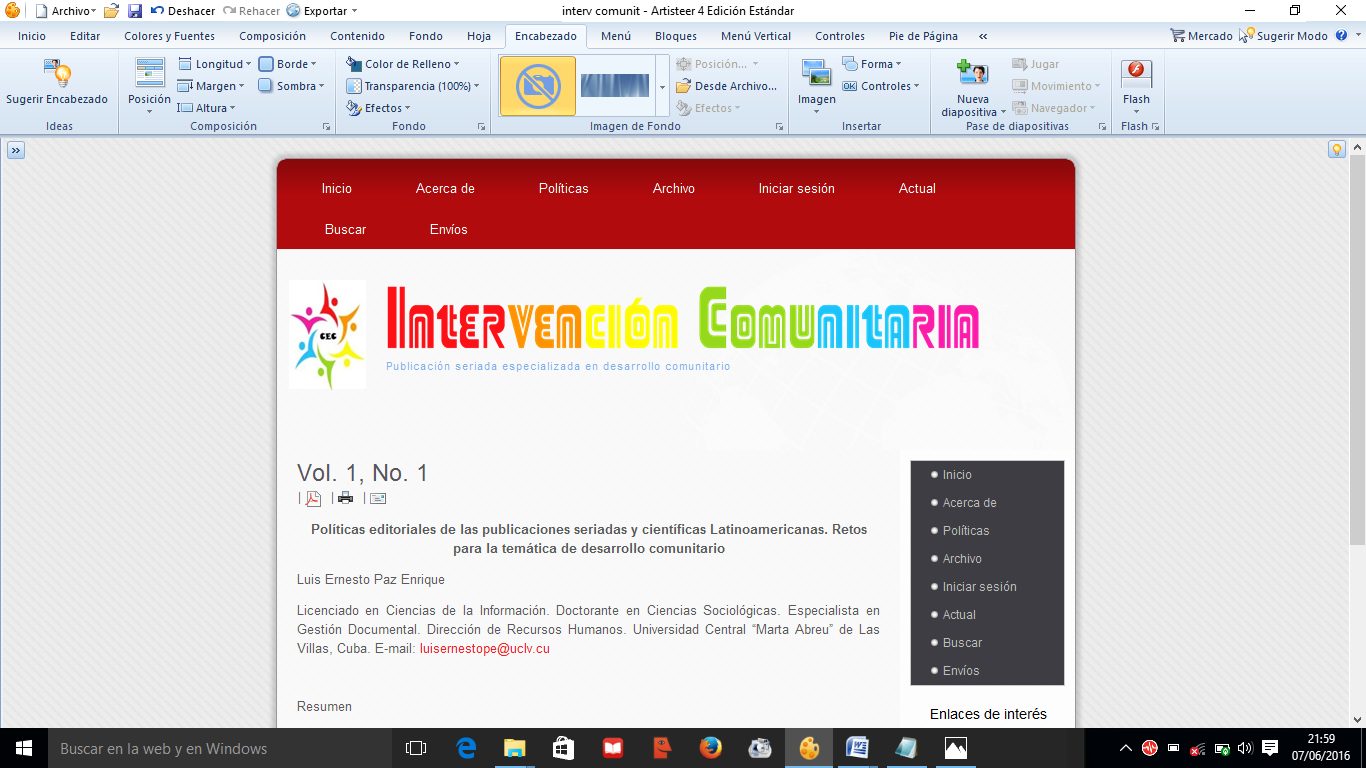 Figura 1: wireframe de una página del sitio Web de la revista (fuente: elaboración propia).4. ConclusionesEl campo científico de los estudios sociales acerca del desarrollo comunitario en ALC está poco consolidado. La poca presencia de revistas especializadas con un nivel de calidad alto y la falta de líneas, redes y asociaciones profesionales son reflejo de políticas científicas que no favorecen los estudios comunitarios. En el campo la revista más productiva es Interações, seguida de Estudios y Perspectivas en Turismo y EURE. La revista Interações de la Universidad Católica Don Bosco, Brasil, es la única revista especializada del campo, presentando una producción científica sostenida en el período analizado. La publicación presta un interés especial en el desarrollo local. EURE es la mejor posicionada en el campo desarrollo comunitario, sin embargo no puede clasificarse como una publicación especializada del mismo.Se diseña la revista Intervención Comunitaria para contribuir a fortalecer la institucionalización del campo científico de los estudios sociales acerca del desarrollo comunitario en ALC. Se establece la arquitectura de información de la publicación a partir del sistema de gestión de contenidos OJS, en consonancia con las tendencias y estándares internacionales relativos al diseño de publicaciones. Intervención Comunitaria es una revista abierta al diálogo de saberes y a paradigmas emergentes de la ciencia.5. Referencias bibliográficasRiera, C. M., Paz, L. E., y Hernández, E. A. (2018). Consideraciones sobre el desarrollo comunitario. Investigación y Desarrollo, 26(1), 29-43.